Setting position as absolute for div:Code snippet:   <div style="position:absolute"  >        <table width="100%" border="2">            <tr>                <td>1</td>                <td>2</td>                <td>3</td>                <td>4</td>                <td>5</td>            </tr>            <tr>                <td>1</td>                <td>2</td>                <td>3</td>                <td>4</td>                <td>5</td>            </tr>            <tr>                <td>1</td>                <td>2</td>                <td>3</td>                <td>4</td>                <td>5</td>            </tr>            <tr>                <td>1</td>                <td>2</td>                <td>3</td>                <td>4</td>                <td>5</td>            </tr>            <tr>                <td>1</td>                <td>2</td>                <td>3</td>                <td>4</td>                <td>5</td>            </tr>            <tr>                <td>1</td>                <td>2</td>                <td>3</td>                <td>4</td>                <td>5</td>            </tr>        </table>Output: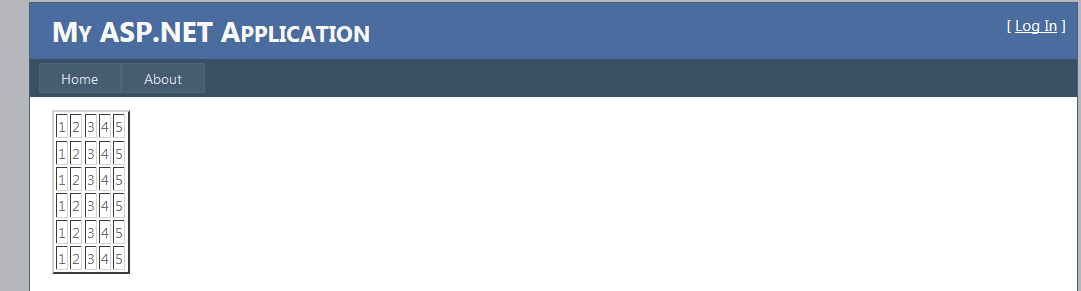 Fig: Table set to its minimum width.Not setting position for div:Code snippet:<div>        <table width="100%" border="2">            <tr>                <td>1</td>                <td>2</td>                <td>3</td>                <td>4</td>                <td>5</td>            </tr>            <tr>                <td>1</td>                <td>2</td>                <td>3</td>                <td>4</td>                <td>5</td>            </tr>            <tr>                <td>1</td>                <td>2</td>                <td>3</td>                <td>4</td>                <td>5</td>            </tr>            <tr>                <td>1</td>                <td>2</td>                <td>3</td>                <td>4</td>                <td>5</td>            </tr>            <tr>                <td>1</td>                <td>2</td>                <td>3</td>                <td>4</td>                <td>5</td>            </tr>            <tr>                <td>1</td>                <td>2</td>                <td>3</td>                <td>4</td>                <td>5</td>            </tr>        </table>Output: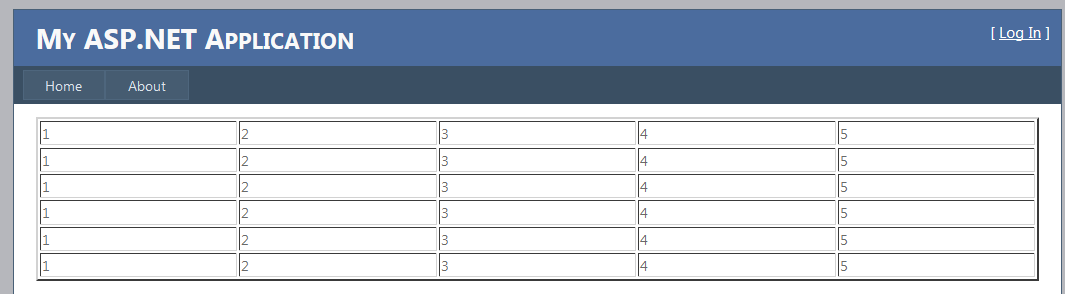 Fig: Table width with 100%.We suggest you to set position as static/relative to resolve your reported issue or we suggest you to set width in pixels for the div.